What is Marketing?What is Sports?What is Entertainment?What is Sports & Entertainment Marketing?What is a Market?What is a Target Market?Who is LEHI HIGH ATHLETICS Target Market?Who are PRODUCERS? Who are Lehi High’s PRODUCERS?Who are CONSUMERS? Who are Lehi High’s CONSUMERS?Define Product. What is Lehi High’s PRODUCT?What is an EXCHANGE? What is THE MARKETING CONCEPT?Explain each of the 4 P’s. Give an example WITHIN Sports & Entertainment Marketing  - more specifically LEHI HIGH SCHOOL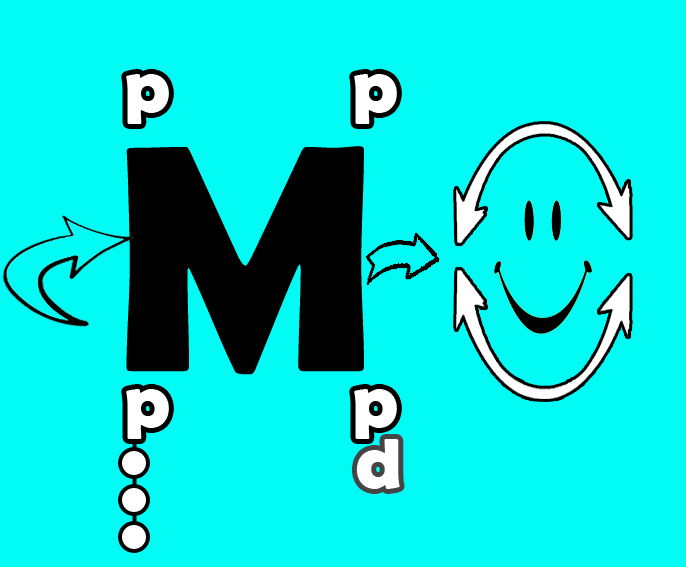 P_____________________1.		P_____________________1.  	P_____________________1.  	P_____________________1.  	Explain the difference of Marketing OF Sports and Marketing THROUGH Sports. Who are the players in the Marketing OF Sports? For LEHI HIGH SCHOOL?What are some examples of Marketing THROUGH Sports? Who utilizes LEHI HIGH SCHOOL to market?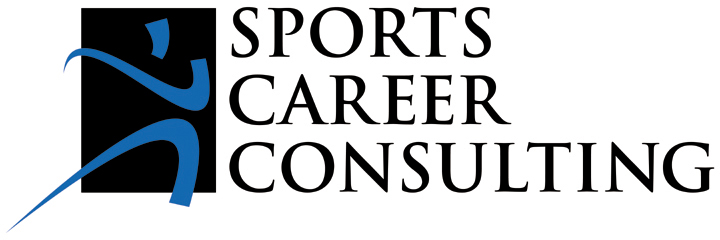 